Załącznik nr 1 do Porozumienia o współpracy w sprawie współorganizacji Małopolskiego Konkursu Wiedzy o Chorwacji zawartego w dniu 29 stycznia 2021 r.Konkurs Wiedzy o ChorwacjiPreambułaKonkurs wiedzy o Chorwacji organizowany jest w 2021 roku, z okazji 30-lecia niepodległości ChorwacjiKonkurs odbędzie się w trzech województwach małopolskim, podkarpackim i śląskim, które obejmuje swoim okręgiem konsularnym Konsul Honorowy Republiki Chorwacji w Krakowie.Celem konkursu jest pogłębienie wiedzy uczniów szkół podstawowych na temat Chorwacji, jak również pogłębianie współpracy pomiędzy obu krajami, szczególnie w zakresie edukacji młodego pokolenia.Organizatorem konkursu jest Konsul Honorowy Republiki Chorwacji w Krakowie, przy współudziale właściwych Kuratorów Oświaty i Marszałków trzech województw. Marszałkowie obejmują konkurs swoim honorowym patronatem. W konkursie mogą wziąć udział uczniowie klas IV-VIII szkół podstawowych.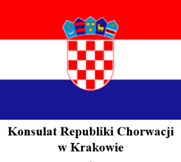 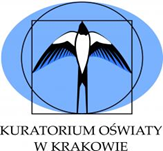 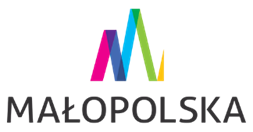 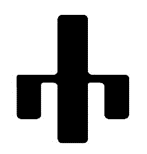 Regulamin konkursu wiedzy o Chorwacjiorganizowanego w województwie małopolskimOrganizatorem Małopolskiego Konkursu Wiedzy o Chorwacji jest Konsul Honorowy Republiki Chorwacji 
w Krakowie.Współorganizatorami Konkursu są Małopolski Kurator Oświaty, Marszałek Województwa Małopolskiego oraz Dyrektor Instytutu Filologii Słowiańskiej Uniwersytetu Jagiellońskiego. Cele konkursu:zainteresowanie historią Republiki Chorwacji,rozbudzanie ciekawości poznawczej i twórczego działania uczniów,rozwijanie u uczniów umiejętności wykorzystywania posiadanych wiadomości podczas wykonywania zadań i rozwiązywania problemów,motywowanie nauczycieli do podejmowania różnorodnych działań w zakresie pracy z uczniem zdolnym,pogłębienie wiedzy uczniów na temat Republiki Chorwacji,pogłębianie współpracy pomiędzy krajami, szczególnie w zakresie edukacji.Organizacja etapów Konkursu:Konkurs składa się z dwóch etapów:Etap I – prezentacja multimedialna:uczniowie tworzą maksymalnie pięcioosobowy Zespół i przygotowują pod kierunkiem nauczyciela-opiekuna, prezentację multimedialną w programie MS PPT, zawierającą nie więcej niż 30 slajdów, na jeden z poniższych tematów:Przyroda i geografia Republiki ChorwacjiHistoria, zabytki i tradycje Republiki ChorwacjiRepublika Chorwacji dzisiaj.Etap II - test pisemny.Prace konkursowe (na płycie CD) należy dostarczyć lub przesłać do dnia 25 marca 
2021 r. (decyduje data wpływu) na adres: Kuratorium Oświaty w Krakowie, ul. Szlak 73, 31-153 Kraków, z dopiskiem Małopolski Konkurs Wiedzy o Chorwacji.W Konkursie nie mogą brać udziału prace wcześniej publikowane lub zgłoszone w innym konkursie.Warunkiem przystąpienia ucznia do konkursu jest:podpisanie przez jednego z rodziców zgody na przetwarzanie danych osobowych zawartej
 w załączniku nr 1 do niniejszego regulaminu w punktach 1a, 1b oraz 2;zapoznanie się przez jednego z rodziców z treścią wypełniania obowiązku informacyjnego stanowiącą załącznik nr 2 do niniejszego regulaminu.  Do każdej pracy konkursowej należy dołączyć również Protokół z przeprowadzenia I etapu Małopolskiego Konkursu Wiedzy o Chorwacji, stanowiący załącznik nr 3 do Regulaminu.Siedzibą Komisji Konkursowej jest Kuratorium Oświaty w Krakowie, ul. Szlak 73, 31-153 Kraków.Autorzy zadań oraz członkowie Komisji Konkursowej nie mogą przygotowywać uczniów 
lub własnych dzieci do udziału w konkursie.Informacje dotyczące organizacji, przebiegu i wyników konkursu będą przekazywane 
przez stronę internetową: www.kuratorium.krakow.pl oraz pocztę elektroniczną członka komisji konkursowej starszego wizytatora Kuratorium Oświaty w Krakowie Sylwię Ptasznik, tel. 12 4481144 e-mail: sylwia.ptasznik@kuratorium.krakow.pl.Uczestnictwo w konkursie:Konkurs ma charakter otwarty i skierowany jest do uczniów klas IV-VIII szkół podstawowych. Przystąpienie uczniów do Konkursu jest równoznaczne z akceptacją regulaminu konkursu.Harmonogram Konkursu:Przebieg konkursu:Komisję Konkursową na I etap oraz na II etap konkursu powołuje Konsul Honorowy Republiki Chorwacji. W skład komisji konkursowej wchodzą maksymalnie 4 osoby, w tym przedstawiciel Konsulatu Republiki Chorwacji, dwóch przedstawicieli Kuratorium Oświaty w Krakowie, pracownik naukowy Instytutu Filologii Słowiańskiej Uniwersytetu Jagiellońskiego.Komisja konkursowa kwalifikuje do II etapu konkursu Zespoły, które uzyskały co najmniej 55% punktów możliwych do uzyskania w I etapie. Lista Zespołów zakwalifikowanych do II etapu Konkursu zostanie opublikowana w dniu 5 kwietnia 2020 r. na stronie www.kuratorium.krakow.pl.Miejsce i godzina II etapu zostaną podane na stronie www.kuratorium.krakow.pl do dnia 
5 kwietnia 2020 r. W II etapie każdy uczeń Zespołu rozwiązuje test indywidualnie.Suma punktów uzyskanych przez każdego członka Zespołu stanowi podstawę kwalifikacji całego Zespołu. Test obejmuje 100 pytań z następujących zagadnień:przyroda i geografia Republiki Chorwacji,historia i zabytki Republiki Chorwacji, relacje polsko-chorwackie,Republika Chorwacji dzisiaj.Tytuł Zwycięzcy może uzyskać tylko jeden Zespół, który uzyskał najwyższą liczbę punktów 
w II etapie konkursu.W przypadku uzyskania tej samej najwyższej liczby punktów przez więcej niż jeden Zespół konkursowy, Komisja Konkursowa przeprowadzi dodatkowy test, w formie pytań ustnych dotyczący tego samego zakresu wiedzy, co test pisemny.Komisja Konkursowa może przyznać dodatkowe nagrody i wyróżnienia.Rozstrzygnięcie Komisji Konkursowej jest ostateczne i nie przysługuje od niego odwołanie.Komisja Konkursowa ogłasza zwycięski Zespół na stronie www.kuratorium.krakow.pl.Dokumentację konkursową przechowuje Konsul Honorowy Republiki Chorwacji w Krakowie. Zasady oraz procedury sprawdzania i oceniania: Oceny prac multimedialnych oraz testu pisemnego dokonuje Komisja Konkursowa.Kryteria oceny prac multimedialnych: poprawność, bogactwo i kompletność informacji na wybrany temat (0 -15 pkt.), oryginalność formy przekazu (0 – 10 pkt.), estetyka i spójność pracy (0 – 10 ),bibliografia (0-5).Nagrody w konkursie i sposób ich przyznania:Nagrodą dla zwycięskiego Zespołu jest pięciodniowy wyjazd edukacyjny wraz z nauczycielem-opiekunem i dodatkowym opiekunem do Republiki Chorwacji w terminie maj/czerwiec 2021 roku.Fundatorem i organizatorem wyjazdu edukacyjnego do Republiki Chorwacji dla zwycięskiego Zespołu wraz z nauczycielem-opiekunem i drugim opiekunem jest Marszałek Województwa Małopolskiego.Program zwiedzania w trakcie pobytu młodzieży w Zagrzebiu zabezpiecza Konsulat Republiki Chorwacji, program pobytu w Zagrzebiu i w Żupani Istryjskiej zabezpiecza Urząd Marszałkowski Województwa Małopolskiego. Organizator zapewnia wyjazd edukacyjny tylko w podanym przez siebie terminie i nie ponosi odpowiedzialności w przypadku rezygnacji zwycięzcy konkursu z udziału w wyjeździe z przyczyn niezależnych od niego.Organizator zastrzega sobie, możliwość zmiany niektórych terminów podanych w niniejszym regulaminie, zmiany przebiegu Konkursu i zmian organizacyjnych wyjazdu edukacyjnego. W przypadku odwołania wyjazdu edukacyjnego z przyczyn niezależnych od organizatorów 
(np. pandemia COVID-19) przewidziane są nagrody rzeczowe.Postanowienia końcowe:Wszelkie materiały związane z Konkursem przekazane organizatorowi przez uczestników konkursu nie podlegają zwrotowi. Organizator nie odpowiada za ewentualne uszkodzenia prac powstałych 
w trakcie przesyłki.Organizator zastrzega sobie prawo do opublikowania imion, nazwisk, zdjęć i informacji o zwycięzcach Konkursu.Za organizację pracy Komisji Konkursowej odpowiada Organizator.Organizatorowi przysługuje prawo do wprowadzania zmian w Regulaminie. Wszelkie zmiany stają się obowiązujące po opublikowaniu ich na stronie internetowej Kuratorium Oświaty w Krakowie www.kuratorium.krakow.pl. Każdy biorący udział w Konkursie przez przystąpienie do niego oraz poprzez podpisanie zgody 
na przetwarzanie danych osobowych akceptuje warunki niniejszego Regulaminu.Zakres wymaganej wiedzy i umiejętności: ogólnie dostępne strony internetowe w języku polskim poświęcone Chorwacji.Szczegółowych informacji w sprawie konkursu udzielają: Sylwia Ptasznik - tel. 12 448-11-44,
 e-mail: sylwia.ptasznik@kuratorium.krakow.pl, Sebastian Bielak – tel. 12 448-11-41, 
 e-mail:sebastian.bielak@kuratorium.krakow.pl. W sprawach nieuregulowanych w niniejszym regulaminie rozstrzyga Konsul Honorowy Republiki Chorwacji w Krakowie.lp.zadaniatermin1.Przygotowanie prezentacji przez maksymalnie pięcioosobowy Zespół pod kierunkiem nauczyciela-opiekuna do 25 marca 2021 r. 2.Przekazanie osobiście lub wysłanie do Kuratorium Oświaty 
w Krakowie, ul. Szlak 73, 31-153 Kraków prezentacji wraz z niezbędnymi dokumentami. do 25 marca 2021 r. (decyduje data wpływu)3.Opublikowanie wyników I etapu Konkursu na stronie 
www. kuratorium.krakow.pl5 kwietnia 2021r. 4.II etap Konkursu - test pisemny26 kwietnia 2021 r.5.Opublikowanie listy laureatów na stronie internetowej www.kuratorium.krakow.pl30 kwietnia 2021 r.